Supplementary dataAppendix S1:  Illustration of the hatching experiment to quantify parasitism rates in four sampling sites. After inspection of the back of each leaf of C. monspeliensis collected in the Corsican maquis, parts of leaf containing whitish clusters were cut and put on moistened filter paper in Petri dishes (A). Panel B shows a zoom on the leaf, the white arrow pointing to the P. spumarius egg cluster. Leaf cuttings were observed under a binocular microscope to confirm the presence of P. spumarius eggs. Panels C, D and E show several groups of P. spumarius eggs. The orange pigmented spots and the black shields that can both be seen especially in panels C and D are respectively the future eyes of the larva and the characteristic “egg burster” used by the larva to break the egg shell (Weaver and King 1954). Panel E shows an egg cluster embedded in the frothy cement described by Weaver and King (1954). In panel D, the egg on the right has already hatched whereas the egg on the left hasn’t.Finally, panel F shows a first instar larva of P. spumarius in dorsal view while panel G show a male of O. vulgatus in ventral view.ReferencesWeaver, C. R., and D. R. King. 1954. Meadow spittlebug, Philaenus leucophthalmus (L.). Research Bulletin of the Ohio Agricultural Experiment Station. 99.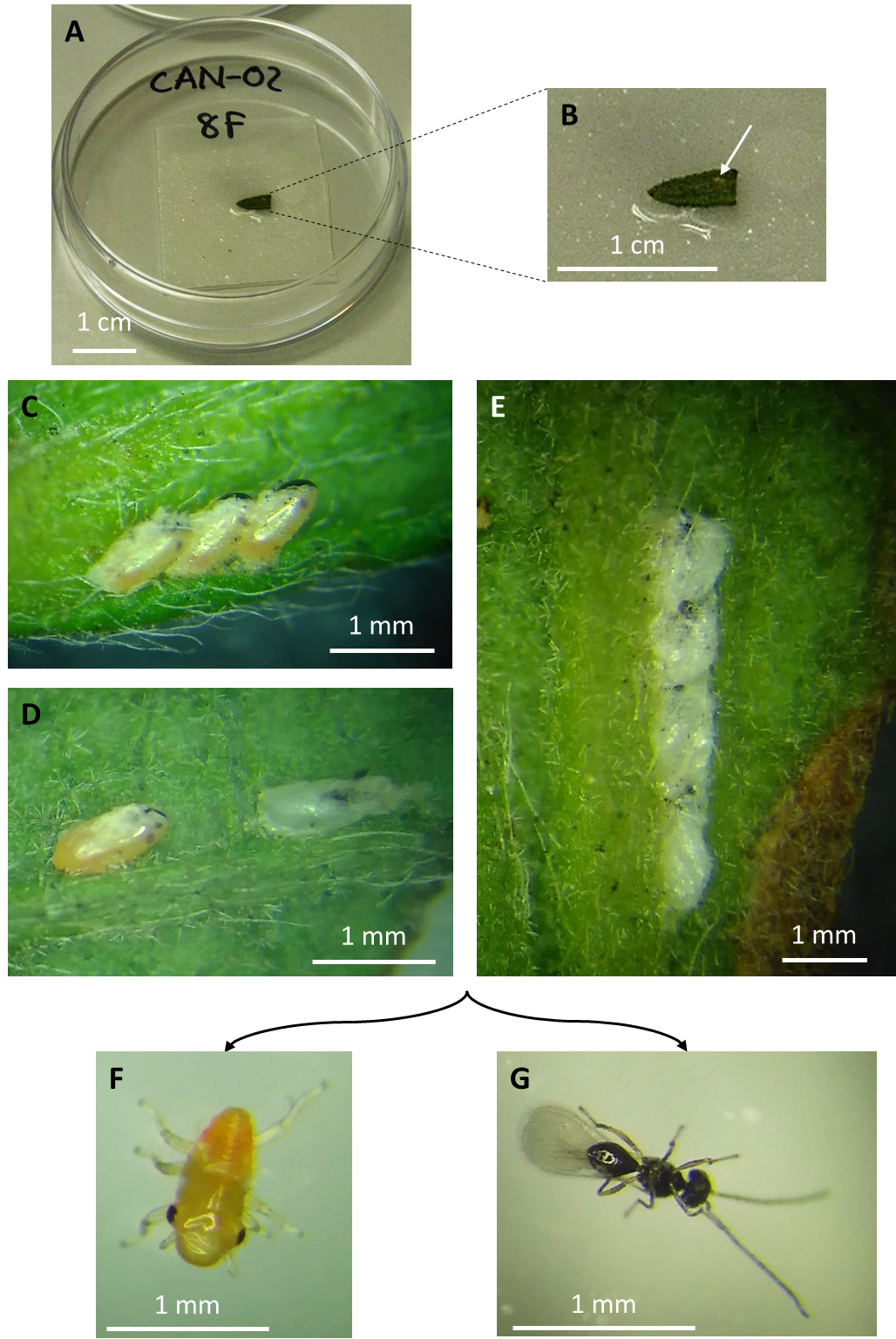 